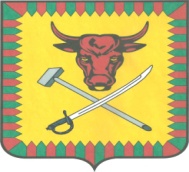 СОВЕТ МУНИЦИПАЛЬНОГО  РАЙОНА«ЧИТИНСКИЙ РАЙОН»РЕШЕНИЕ31 октября 2018 года                                                                               № 17г. ЧитаО  заключении соглашения об осуществлении части полномочий по решению вопроса местного значения по созданию условий для организации досуга и обеспечения жителей поселения услугами организаций культуры муниципальным районом «Читинский район» от сельского поселения «Арахлейское» на 2019 годРуководствуясь ч.4 ст.15 Федерального закона от 06.10.2003 № 131-ФЗ «Об общих принципах организации местного самоуправления в Российской Федерации» (с изменениями и дополнениями), Бюджетным кодексом Российской Федерации, Порядком заключения соглашений между органами местного самоуправления муниципального района «Читинский район» и органами местного самоуправления поселений, входящих в состав муниципального района, утвержденного Решением Совета муниципального района «Читинский район» от 27.02.2015г.  № 141,  Уставом муниципального района «Читинский район», Решением Совета сельского поселения «Арахлейское» от 16.10.2018г. №78, Совет муниципального района «Читинский район» решил:1.Муниципальному району «Читинский район»  принять часть полномочий для  их осуществления на 2019 год, а именно:- создание условий для организации досуга и обеспечения жителей поселения услугами организаций культуры.2.Муниципальному району «Читинский район» заключить соглашение с администрацией сельского поселения «Арахлейское» «О передаче части полномочий по созданию условий для организации досуга и обеспечения жителей поселения услугами организаций культуры муниципальному району «Читинский район» на 2019 год.3.Настоящее решение вступает в силу с момента официального опубликования (обнародования), но распространяет свое действие, на отношения, возникшие с 01.01.2019г.4.Опубликовать настоящее решение в уполномоченном печатном органе и разместить на официальном сайте муниципального района «Читинский район».Глава муниципального района«Читинский район»                                                                          В.А. Захаров